Załącznik- Praca plastyczna- przykładowa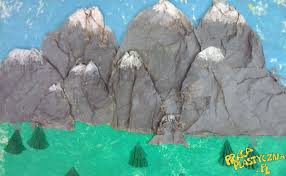 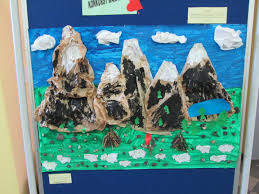 